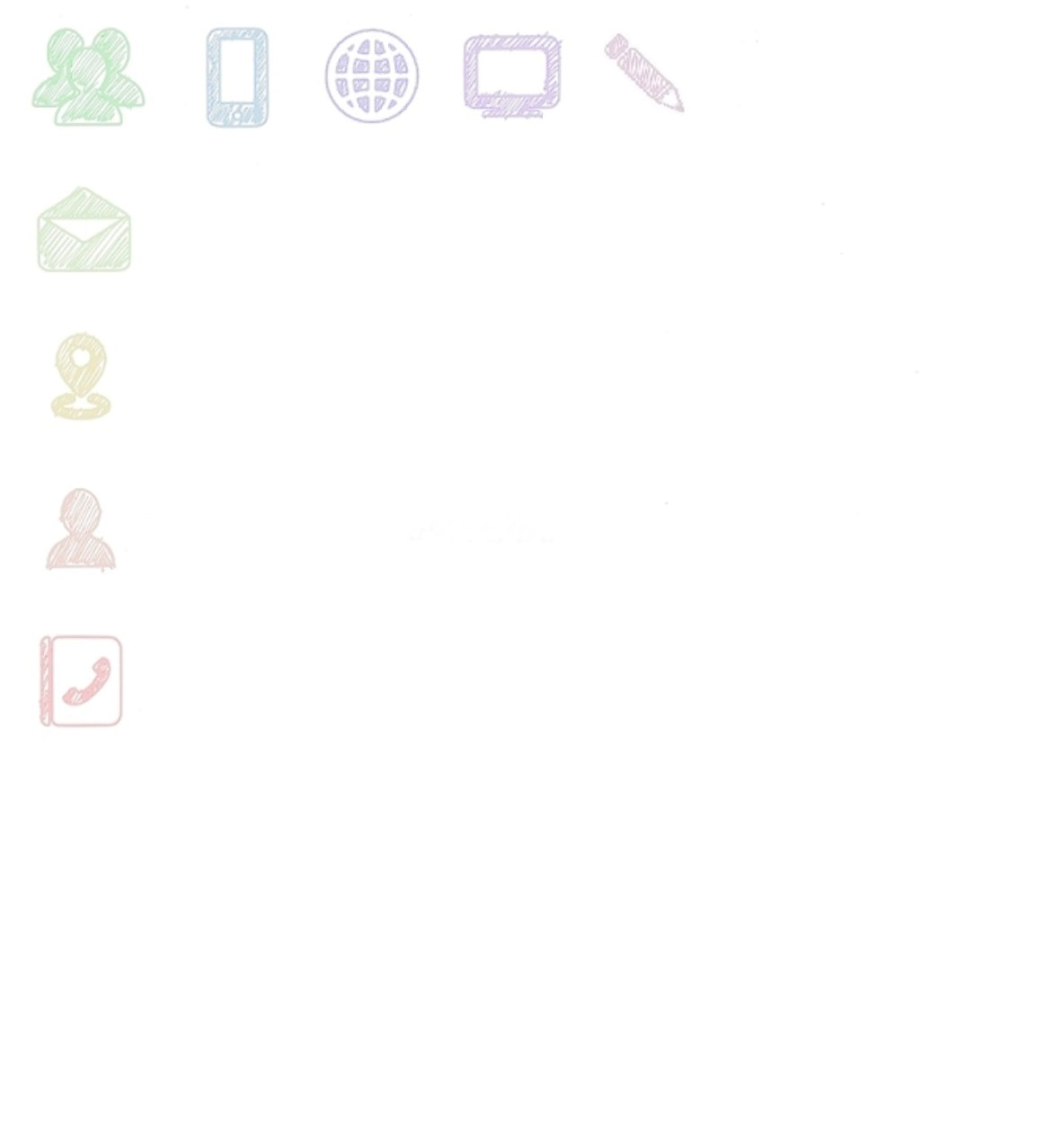 cahier ALPHABET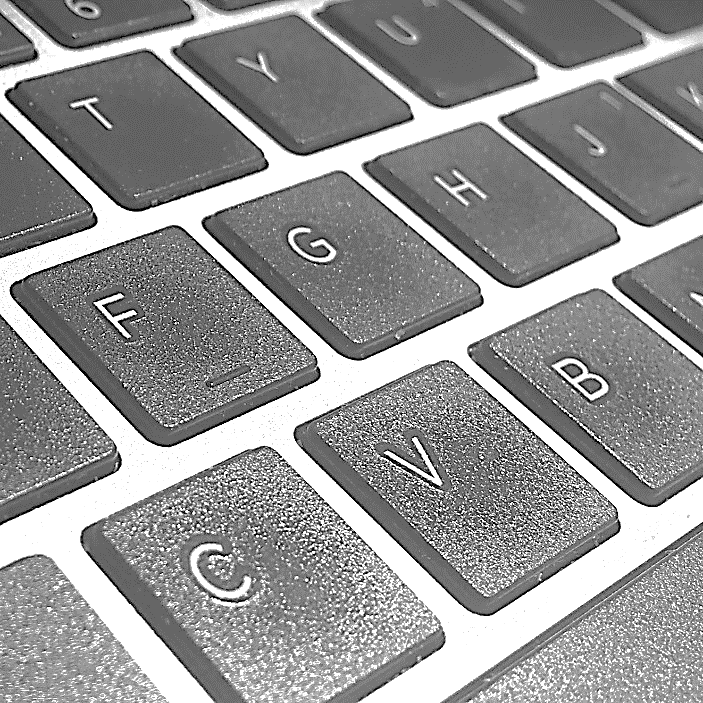 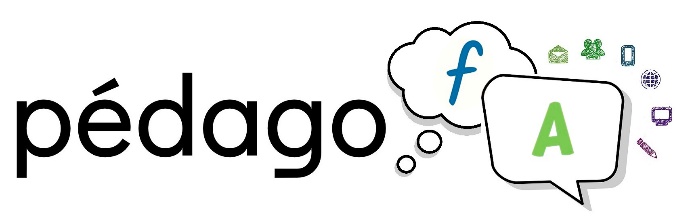 Tiré du Programme-guide francisation-alpha Enseignement-apprentissage de l’écritNiveau 1Services pédagogiquesCentre de services scolaire de Montréal 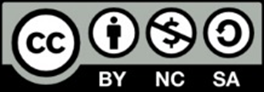 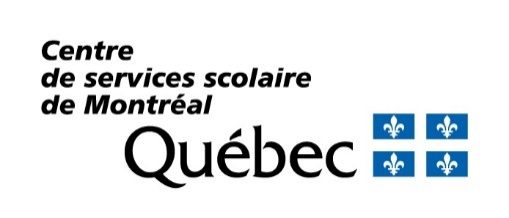 PrésentationLes cahiers Pédago-FA pour la francisation-alpha sont des documents qui ont été créés à partir du Programme-guide francisation-alpha (juin 2015) du CSSDM. Les exercices proposés dans celui-ci ont été conçus en fonction de la section « Alphabet » des tâches du programme d’enseignement-apprentissage de l’écrit du niveau 1 et de la progression des apprentissages qui y est prévue.Tout comme le programme-guide, ce cahier est organisé par tâches. Les tâches ciblent l’apprentissage de l’alphabet. L’objectif de ce cahier est de soutenir les enseignant-e-s dans la préparation et la prestation de leurs cours et de permettre aux apprenant-e-s d’être soutenus dans leur apprentissage des lettres, ce qui favorisera leur apprentissage de l’écrit.Considérant l’éventail des profils d’apprentissage des apprenant-e-s en francisation-alpha, ce matériel est disponible en version modifiable. Ainsi, l’enseignant-e peut l’adapter à des fins pédagogiques, notamment en adaptant le degré de guidance des exercices proposés, de rajouter des pages d’exercices ou d’en retirer des éléments.Il est important de se référer au programme-guide pour connaitre le traitement prévu des objets d’apprentissage.  À noter   Les tâches suivantes comportent des objets d’apprentissage en lien avec la conscience syllabique ou phonémique, mais ne requièrent pas de matériel écrit à soumettre à l’apprenant-e :  5, 18, 20, 22, 24 et 26 .Il ne faut pas oublier de les enseigner.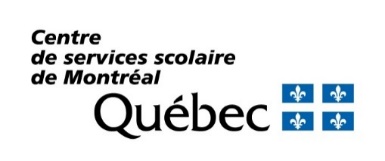 	Conception	Charles Durocher, conseiller pédagogique en francisation		Camille Larochelle, enseignante en francisation-alpha	Rédaction	Camille Larochelle, enseignante en francisation-alpha	Validation	Charles Durocher, conseiller pédagogique en francisation	Collaboration	Sophie Lapierre, conseillère pédagogique en francisation	Coordination	Marie-Claude Ouellet, coordonnatrice aux Services pédagogiques pour la FGA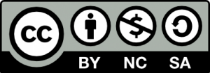 Le matériel Pédago-FA est rendu disponible sous la licence Creative Commons 4.0 (Attribution – Pas d’utilisation commerciale – Partage dans les mêmes conditions).Tous les éléments ont été produits par le CSSDM ou ont été acquis en version libre de droits et sans attribution requise Tâche 6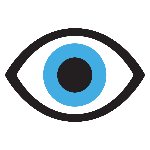 Tâche 6 (suite)Tâche 7Tâche 7 (suite)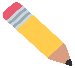 Tâche 8 Tâche 8 (suite)Tâche 9Tâche 9 (suite)Tâche 10Tâche 10 (suite)Tâche 11 Tâche 12Tâche 13Tâche 14Tâche 15Tâche 16Tâche 17Tâche 19Tâche 21Tâche 23Tâche 25Tâche 27ABDA     AEDA     ABDA     ADBABEDE     DEBE      BEBE     BEDECEBA     CABE     CEDA     CEBAACED     DECA     ACED     ACAEABCDE           ABCDE           ABCDEEDCBA           AECBD           CDABEDCEB    ABDC    ECAA    DCEA    ABCBCBCA    BDEA    BCBE    EDCA    CDCEGBJEA     JBCIA     HBDFA     GBJEAIEFBA     IJGBA     IEFBA      FEIFBHFIAG     FCIBE     ICEDA     HFIAGBFDEI     BCFAD     BIFED     BFDEIFGHIJ            FGHIJ          FGHIJGFIJH            IHJGF           HFIHGGHIJ    GIHF    GFJI    FHJG    IJHG__ J__ F__ I__ J__ GF __H __G __ I __J __ H __ JF __ HG __ IH __ JF __ H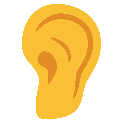 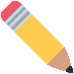   _______  _______  _______  _______  _______  _______  _______  _______KLPIOA     PAOLTH     NMOIJK     KLPIOAGBLKAI     JMLOBG     GBLKAI      LIKHMALMAIBE     LAKOBJ     LIJAMO     LMAIBEJAIMEO     JALIKA     JAIMEO     JAKTCE KLMNOP         KLMNOP         KLMNOPGFIJH            IHJGF           HFIHGGHIJ    GIHF    GIJI    FHJG    IJHG__ L__ M__ N__ O__ PK __L __M __ N __P __ K __ ML __ NM __ ON __ PK __ M  _______  _______  _______  _______  _______  _______  _______  _______RBLOAUC      RAPNKIM    RBLOAUC    RBOAPIKNERSACF  NARDOLJ    NGOBLAK    NERSACFPOLVRIA  PALIBRA     POLVRIA     PQLITHD     OMLARTF  OMLARTF   ONMLFTG    GRITSIC     QRSTU            QRSTU          QRSTUQURST           RSQTU          TUQRSSTQU    RSUQ    TQSR    QTSU    QTUR__ Q__ U__ R__ S__ TR __U __T __ S __Q __ S __ UQ __ RS __ UU __ SR __ T  _______  _______  _______  _______  _______  _______  _______  _______MSHKILO  MSHKILO    MRKIAEN     MHOSSALTRGLPOA  TOUNIAN    TSAPMPH     TRGLPOAZKIAOPN  ZKIAOPN     ZINDAGI     ZOLIVWXYAJCHMI  YALOSHI    YOMOCHA     YAJCHMIVWXYZ          VWXYZ         VWXYZZYXWV          WYVXZ          XZWVYWXZY    YZWV    VXWZ    ZWVY    YVZW __ W__ X__ Y __ W__ ZV __W __ X __  Y __ Z __  X __ Z V __ XW __ Y X __ ZW __ Y   _______  _______  _______  _______  _______  _______  _______  _______1   _______6  _______2  _______7  _______3  _______8  _______4  _______9  _______5  _______10  _______1   _______6  _______2  _______7  _______3  _______8  _______4  _______9  _______5  _______10  _________ e__ b__ d__ f__ c__ hb __d __a __ g __c __ f __a __ cf __ hb __ de __ gc __ ed __  f1   _______6  _______2  _______7  _______3  _______8  _______4  _______9  _______5  _______10  _________ j__ k__ l__ m__ n__ o__ pk __m __n __ o __p __ i __j __m __ on __ pi __ kl __ nj __ lm __ oi __ k1   ___________6  ___________2  ___________7  ___________3  ___________8  ___________4  ___________9  ___________5  ___________10  _____________ s__ t__ u__ v__ w__ x__ y__ zt __u __v __ w __x __ y __     __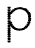 r __ __ st __ vr __ ts __ uv __ xx __ z  __ sv __ x1   ___________5  ___________2  ___________6  ___________3  ___________7  ___________4  ___________8  ___________1   ___________6  ___________2  ___________7  ___________3  ___________8  ___________4  ___________9  ___________5  ___________10  ___________1   ___________6  ___________2  ___________7  ___________3  ___________8  ___________4  ___________9  ___________5  ___________10  ___________1    ____________6   ____________2   ____________7   ____________3   ____________8   ____________4   ____________9   ____________5   ____________10   ____________1    ____________6   ____________2   ____________7   ____________3   ____________8   ____________4   ____________9   ____________5   ____________10   ____________1    ____________6   ____________2   ____________7   ____________3   ____________8   ____________4   ____________9   ____________5   ____________10   ____________1    ____________6   ____________2   ____________7   ____________3   ____________8   ____________4   ____________9   ____________5   ____________10   ____________1    ____________6   ____________2   ____________7   ____________3   ____________8   ____________4   ____________9   ____________5   ____________10   ____________